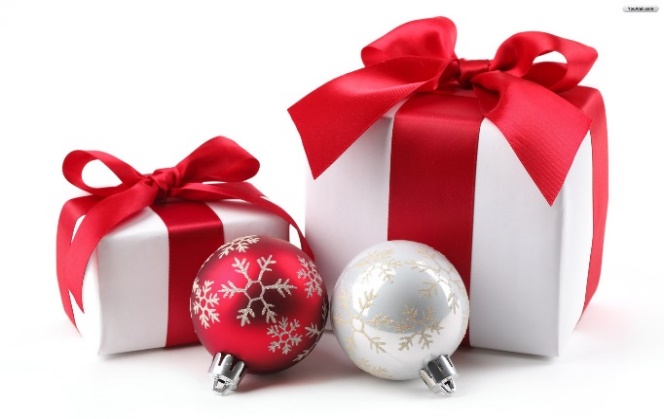 Shepherds: The Gift of AdorationLuke 2:8-20A.	Adoration by the Shepherds Then (4BC)OutcastsThey represent the Common and OrdinaryChosenThere were no Royalty or VIPs but Humble shepherds were specifically chosen to receive the Good News of the Savior’s birthActions (What did they do?)Wondered v15			Went v16Witnessed v17			Worshipped v20B.	Our Adoration Today (2023)Adoration: HumilityIf you are Prideful, God will oppose youWhen you are Humble, God will lift you upAdoration: ObedienceGod chooses the Outcasts of this world which should fill us with Humility and result in joyful ObedienceAdoration: WorshipPierre Teilhard de Chardin: “We are not Human beings having a Spiritual experience; we are Spiritual beings having a Human experience.”There are only two times to worship the Lord: When you Feel like it and when you Don’tAdoration: FaithThe Shepherds were simple Men with simple FaithAdoration: WitnessIt’s one Beggar telling another where to find breadIf you are not Spilling anything over, is it because you are not Filled with anything?Honolulu Assembly of God  The Gifts of Christmas  December 3, 2023